Pojmová mapa – Proteiny (učebnice str.28-31)Pojmová mapa a úkoly k ní:Pojmová mapa: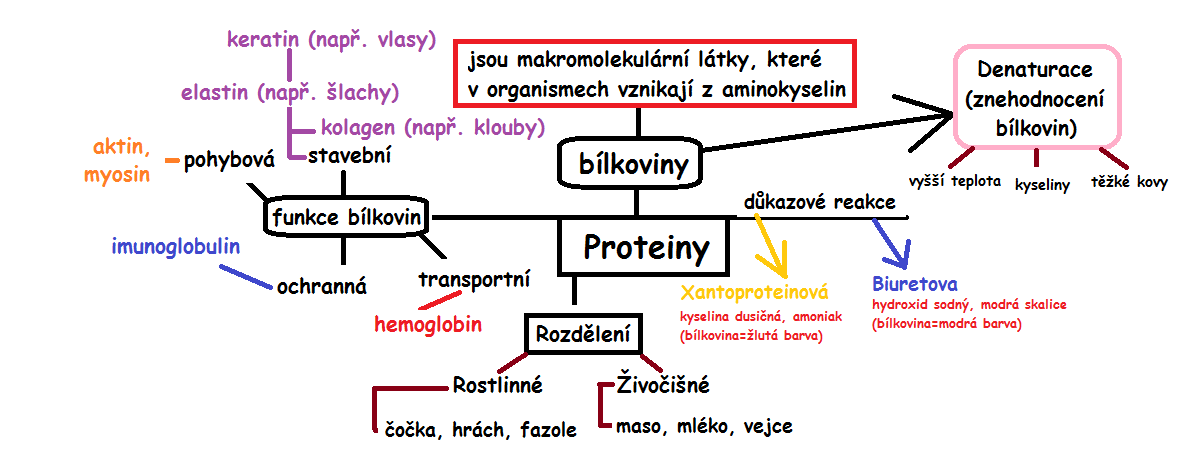 S pomocí pojmové mapy vyluštěte následující křížovku:S pomocí pojmové mapy v množinách zabarvěte pouze informace k tématu proteiny: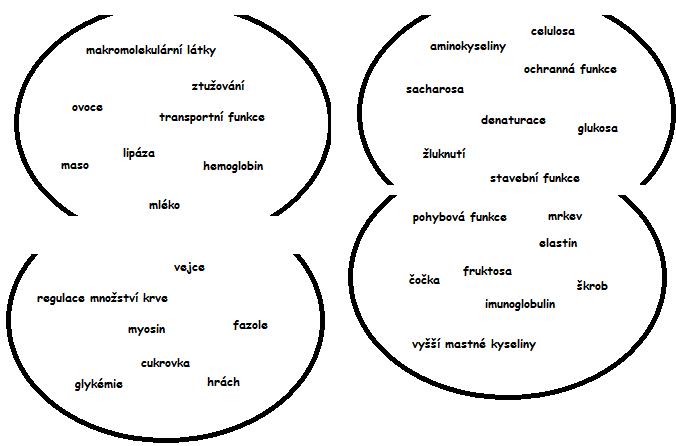 důkazová reakce přítomnosti bílkovin projevující se modrým zbarvenímnejdůležitější prvek organické chemiekrevní barvivo přenášející molekuly kyslíkunemoc, která se projevuje vznikem nádorucizí výraz pro „velkou“ molekuluje plné bílkovin a má dvě části, bílek a žloutekcizí název pro ochranu organismucizí výraz pro znehodnocení bílkovinjiný (cizí) název pro bílkoviny